جامعة الملك سعود						                                         مفردات المقرر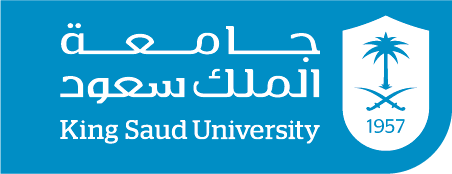 كلية الآداب                                                                                                              الفصل الدراسي: الأول                                                                                             السنة الدراسية:1436/1437 هـمعلومات المحاضر:-معلومات المقرر:طرق التقييم:*التأكيد على ضرورة حصول الطالبات على 80% من درجات الأعمال الفصلية قبل تاريخ الاعتذار.الخطة الأسبوعية:القـوانـيـن:- لا يقبل حضور أي طالبة بعد دخول الأستاذة إلا بعذر موثق ورقيا-  - يحسب الحضور و الغياب من الأسبوع الثاني في الفصل للعام الدراسي-- الالتزام بالوقت المحدد لتسليم التكاليف الفصلية مع العلم أنه لن يقبل تسليم أي تكاليف بعد يوم من التاريخ كحد أدنى--- لن يعاد الاختبار الفصلي إلا بعذر طبي موثق من الجهة الصحية- سيتم إنقاص نصف درجة لأي طالبة تستخدم الجوال خلال المحاضرة.الخطة الدراسية:تهيئة الطالباتمضمون المحاضرة:أهمية وسائل الاعلام هي السبب الرئيسي في أهمية مناهج البحث الإعلامي. ومع بداية القرن العشرين ومع تطور وسائل الاعلام والتكنولوجيا الحديثة تم تطور أهمية البحث الإعلامي.أهمية البحث الإعلامي: -   أهمية القضية التي يتم البحث عنها.قلة الدراسات في البحث الإعلامي المقصد.اختبار الفرضيات.مصادر المعلومات.ردود الفعل.أسباب ضرورة البحث الإعلامي ودراسته: 1. التأثير الواضح من وسائل الاعلام على الجمهور والحكومات.                                                      2. دراسة وفهم وسائل الاتصال القديمة والحديثة وأنواعها.                                                      3. التطور والنمو الواضح لمجال الاعلام.                                                      4. الجمهور المستهلك للإعلام.مناهج الدراسات الإعلامية: -المنهج الكيفي.                       -المنهج الكمي.مضمون المحاضرة:مراحل وتصميم البحث الإعلاميكتابة البحث الإعلامي والخطوات التي يمر بها: 1. اختيار الموضوع المناسب الغير مكرر.                                                           2. الخطة البحثية: -العنوان.                                                                                   - المقدمة.                                                                                   - مشكلة الدراسات السابقة والحالية.                                                                                   - الفرضيات.                                                                                   - المنهج الدراسي.                                                                                   - المراجع.تكليفكتابة بحث قصير (مع مراعاة المطلوب): كتابة مقدمة فقط لبحث من اختيارك من 500 كلمة مع تحديد مشكل البحث وكيفية حلها وعلاجها على شكل نقاط. ملاحظة:كتابة المقدمة ل أي موضوع من اختيارك، مع ذلك تحديد المشكلة وكيفية حلها يكون على شكل نقاط في ملف آخر مع كتابة لا يقل عن 3 حلول لهذه المشكلة المبحوث عنها.لا تزيد المقدمة ولا تنقص عن 100 كلمة. موعد التسليم في لأسبوع الثامن , اخر موعد للتسليم يوم الأحد 5/1/1437 هـ الموافق 18/10/2015 م من الساعة 10 الى الساعة 11.إجازة عيد الأضحىإجازة عيد الأضحىمضمون المحاضرة:  المشكلات العلمية في الاعلام: -الإحساس بالمشكلة والهدف العلمي العام.        - تساؤلات حول البحث والفرضيات بمعنى تحديد المشكلة.مضمون المحاضرة:مصادر الحصول على المشكلات العلمية في الاعلام: -التخصص.                                    - برامج الدراسات العليا.                                 -  الخبرة العلمية.                                 - دراسة بحوث سابقة.                                       - الإبحار والتعمق في القراءة.مضمون المحاضرة: الدراسات الإعلامية: 1.الدراسات الكشفية أو البحوث الاستكشافية: بمعنى استكشاف مشكلة جديدة أو ظاهرة جديدة لم يسبق لأحد البث عنها.  ولكن من عيوبه عدم توفر الدراسات السابقة له.2.الدراات الوصفية أو البحث الوصفي: بمعنى وصف المشكلة المدروسة والمبحوث عنها. مضمون المحاضرة: 3. الدراسات السببية: تسمى بالبحوث التجريبية بمعنى القدرة على التحكم في مشكلة البحث بعمل الدراسات على عينة البحث.تكليف  كتابة بحثكتابة 800 كلمة لمضمون ة خلاصة للمقدمة في البحث السابق في التكليف مع مراعاة تحديد المشكلة في فقرتين و حلها ان وجد في الخلاصةملاحظة:أن لا يزيد و لا ينقص عن 800 كلمة أن يكون المضمون للبحث لا يقل عن فقرتين والخلاصة هي الفقرة الثالثة.موعد التسليم في الأسبوع الحادي عشر، اخر موعد للتسليم يوم الأحد 26/1/1437هـ الموافق 8/11/2015 م من الساعة 10 الى 11       مضمون المحاضرة:المناهج المستخدمة في البحوث الإعلامية:المنهج المسحي(surveys): تعرف الدراسات المسحية على أنها محاولة لجمع المعلومات من أفراد المجتمع.- تصميم استمارة بحوث الجماهير المسحية- مصداقية الدراسة- أدوات بحوث الجمهورمضمون المحاضرة:المنهج التاريخي: -تعريف المنهج التاريخي.         -خطواته وأهميته وأهدافه وخصائصه.المنهج المقارن: -تعريف المنهج المقارن.                    -علاقة المنهج المقارن مع المنهج التاريخي.مضمون المحاضرة:منهج دراسة الحالة: منهج دراسة الحالة يهتم بالدراسة العميقة لوحدة فردية من المجتمع سواء فرد واحد أو أسرة أو مجتمع.   اختبار فصليمضمون المحاضرة:أدوات البحث الإعلاميالاستبيان: هو أداة يستخدم على نطاق واسع للحصول على المعلومات البيانات من الفئة المقصودة في البحث الإعلامي.أنواع الاستبيان: 1. الاستبيان المغلق.                     2. الاستبيان المفتوح.                     3. الاستبيان المغلق المفتوح.                     4. الاستبيان المصور.مضمون المحاضرة:أدوات البحث الإعلاميتحليل المضمون: محاولة لتجسيد المعاني في نماذج بأسلوب كمي منظم والهدف منه هو الحصول على نتائج صادقة من المعلومات والدراسة للمادة الاعلامية.خطوات تحليل المضمون: 1. وحدات التحليل.                                 2. التصنيفات.                                 3. العينة.                                 4. اختبار الثبات في تحليل المضمون.                                                                                                                                  مع تمنياتي لكن بالتوفيق والنجاحنور باجويبر نور باجويبراسم المحاضر10 – 12      يوم الأحد 10 – 12   يوم الثلاثاءالساعات المكتبية 93رقم المكتب  nbajuwaiber@ksu.edu.sa عنوان البريدي الإلكتروني مناهج البحث الإعلامي  اسم المقرر 225 تصل رقم المقرر مناهج البحث الإعلامي و الاتصال هو مقرر يحتم تحديد المجال في ابراز خصائص الاعلام و الاتصال الجمهوري , كذلك التطور الحاصل في الاعلام الجديد. توصيف المقرر معرفة ماهية البحث الإعلامي ة أهميته وميادينه المتعددة.  معرفة التصميم المنهجي للبحث ومراحله.  معرفة القضايا والمشكلات العلمية في مجال التخصص وكيفية تحليلها وتحديدها وصياغتها ومصادر         الحصول عليها.   معرفة المناهج العلمية المستخدمة في المجالات البحثية الإعلامية.  معرفة الأدوات البحثية المستخدمة في بحوث الإعلام.  نواتج التعلم  كتاب البحوث الاعلامية: أسسها، أساليبها ومجالاتها للكاتب محمد بن عبد العزيز الحيزان.الكتب الرئيسية  المجلة العلمية لبحوث الاتصال المجلة العلمية لبحوث الرأي العامالمراجع التكميلية (إن وجد) تاريخ التغذية الراجعة (تزويد الطالبات بالنتيجة) * تاريخ التقييم تقسيم الدرجاتالنوع 6/1/1437ه 19/10/2015م 29/12/1436هـ   12/10/2015م15 %مقدمة بحث27/1/1437هـ 9/11/2015م6/1/1437 هـ  19/10/2015 م20%كتابة بحث 18/2/1437هـ  30/11/2015 م 4/2/1437 هـ  16/11/2015 م20%اختبارات فصليةالأسبوع الثاني5%الحضور40%40%40%اختبار نهائيالعـنـوان الأسبوعأسبوع التهيئة1أهمية البحث الإعلامي ومناهج الدراسات الاعلامي2المراحل التي يمر بها البحث الاعلامي3إجازة عيد الأضحى4إجازة عيد الأضحى5المشكلات العلمية في الاعلام6مصادر الحصول على المشكلات العلمية وصياغتها في الاعلام7أنواع الدراسات الإعلامية: الدراسات الوصفية والكشفية8الدراسات السببية9المناهج العلمية المستخدمة في البحوث الإعلامية: المنهج المسحي10المنهج التاريخي والمقارن11منهج دراسة الحالة12اختبار فصلي13أدوات البحث الإعلامي: الاستبيان14أدوات البحث الإعلامي: تحليل المضمون15أسبوع المراجعة أسبوع المراجعة الأسبوع الأول8/11/1436 هـ23/8/2015 هـالأسبوع الثاني16/11/1436 هـ31/8/2015 مالأسبوع الثالث23/11/1436 هـ7/9/2015 مالأسبوع الرابع1/12/1435 هـ14/9/2015 مالأسبوع الخامس8/12/1436 هـ21/9/2015 مالأسبوع السادس15/11/2/1436 هـ25/9/2015 مالأسبوع السابع22/12/1436 هـ5/10/2015 مالأسبوع الثامن29/12/1435 هـ12/10/2015 مالأسبوع التاسع6/1/1437 هـ19/10/2015 مالأسبوع العاشر13/1/1437 هـ26/10/2015 مالأسبوع الحادي عشر20/1/1437 هـ2/11/2015 مالأسبوع الثاني عشر27/1/1437 هـ9/11/2015 مالأسبوع الثالث عشر4/2/1437 هـ 16/11/2015 مالأسبوع الرابع عشر11/2/1437 هـ23/11/2015 مالأسبوع الخامس عشر 18/2/1437 هـ30/11/2015 م